Public Health Institute (PHI) Subrecipient Commitment Worksheet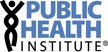 Section I: Project InformationCA4Health/CTG California Community Transformation InitiativeProject Title Mary Pittman		From 9/30/2013	to 9/29/2014	Name of PHI Principal Investigator	Period of PerformanceTHE FOLLOWING DOCUMENTS ARE REQUIRED☒	Budget and Budget Justification, in funder‐required format	☒	Statement of Work	☒	Letter of Commitment on Subrecipient’s Letterhead	☒	Biosketches or CVs of all Key Personnel, in funder‐required format	☒	Institution’s Negotiated Indirect Cost Rate Agreement (NICRA), if applicableHuman Subjects CertificationOtherSection II: Subrecipient InformationSUBRECIPIENT INFORMATION 	DUNS or DUNS +4, if applicable:	FEIN Number	Congressional District Registered in SAM (www.sam.gov)  ☐ Yes    ☐ No	Expiration DateSubrecipient Legal NameAddress of SubrecipientAddress Line 2Address of site where project will be performed, if differentSubrecipient PI NameTelephone Number	Fax Number	Email AddressINDIRECT COST OR FACILITIES & ADMINISTRATIVE RATES IN THIS PROPOSAL HAVE BEEN CALCULATED BASED ON 	Federally‐negotiated IDC/F&A rates for this type of work. (If checked, please attach a copy of your rate agreement orprovide a link to the agreement)Other rates (please specify and support the basis on which the rate has been calculated)Section III: Compliance InformationRESEARCH SUBJECT COMPLIANCE INFORMATION 	FINANCIAL CONFLICT OF INTERESTNot applicable because this project is not being funded by NIH, NSF, or other sponsor that has adopted the federal financialdisclosure agreements.Subrecipient Organization/Institution certifies that it has an active and enforced conflict of interest policy that is consistent with the provision of 42 CFR Part 50, Subpart F "Responsibility of Applicants for Promoting Objectivity in Research." Subrecipient also certifies that, to the best of Institution's knowledge, (1) all financial disclosures have been made related to the activities that may be funded by or through a resulting agreement, and required by its conflict of interest policy; and, (2) all identified conflicts of interest have or will have been satisfactorily managed, reduced or eliminated in accordance with Subrecipient’s conflict of interest policy prior to the expenditures of any funds under any resultant agreement.Subrecipient does not have an active and/or enforced conflict of interest policy and agrees to abide by PHI's policy located online at: PHI Research Conflict of Interest PolicyDEBARMENT AND SUSPENSION 	Yes	☐ No	Is the PI or any other employee or student participating in this project debarred, suspended or otherwiseexcluded from or ineligible for participation in federal assistance programs or activities?Subrecipient certifies it:Is	☐ Is not	presently debarred, suspended, proposed for debarment, or declared ineligible for award of federal contractsIs	☐ Is not	presently indicted for, or otherwise criminally or civilly charged by a government entityIs	☐ Is not		within 3 years preceding this offer, been convicted of or had a civil judgment rendered against them for commission of fraud or criminal offense in connection with obtaining, attempting to obtain, or performing a public (federal, state, or local) contract of subcontract; violation of Federal or State antitrust statutes relating to the submission of offers; or commission of embezzlement, theft, forgery, bribery, falsification or destruction of records, making false statements or receiving stolen property.Is	☐ Is not	within 3 years preceding this offer, had one or more contracts terminated for default by any federal agency.AUDIT STATUS (CHOOSE ONE ANSWER) 	Subrecipient receives an annual audit in accordance with OMB Circular A‐133Most recent fiscal year completed: FY	 	Were any audit findings reported?	☐ Yes   ☐ No   (If yes, explain in Comments, Section L on page 3) Please attach a copy of your most recent A‐133 audit report or provide the URL link to complete copy.—OR—Subrecipient DOES NOT receive an annual audit in accordance with OMB Circular A‐133.Please complete the Audit Certification and Financial Status Questionnaire on page 4. A limited scope audit may be required before a subaward will be issued. G. AFFIRMATIVE ACTION COMPLIANCE 	Under Section 503, employers that have both a federal contract or subcontract of $50,000 or more, and 50 or more employees, must prepare, implement, and maintain a written affirmative action program.Yes	☐ No	Subrecipient represents it receives greater than $50,000 in federal funds and has more than 50 employees.Yes	☐ No	If yes, Subrecipient represents it has a written Affirmative Action Plan. H. FUNDER SALARY LIMITATIONS 	☒ Yes	☐ No	Subrecipient agrees to abide by any funder guidelines for salary limitations. For this grant, the salary cap is $179,700.Section IV: Other I. SMALL BUSINESS CONCERN 	Yes	☐ No	Subrecipient represents that it is a small business concern as defined in 13 CFR 124.1002.If yes, Subrecipient represents that it is a:Small disadvantaged business as certified by the Small Business AdministrationWomen‐owned small business concernVeteran‐owned small business concernService‐disabled veteran‐owned small business concernHUBZone small business concern J. SUBRECIPIENT OWNED OR CONTROLLED BY A PARENT ENTITY 	Yes	☐ No	Is Subrecipient owned or controlled by a parent entity?If yes, please provide Parent Entity Legal Name:  K. APPROVAL FOR SUBRECIPIENT 	The information, certifications and representations above have been read, signed and made by an authorized official of the Subrecipient named herein. The appropriate programmatic and administrative personnel involved in this application are aware of agency policy in regard to subawards and are prepared to establish the necessary inter‐institutional agreements consistent with those policies. Any work begun and/or expenses incurred prior to execution of a subaward agreement are at the Subrecipient’s own risk. No work involving human subjects may begin until the subrecipient has obtained registered Institutional Review Board review and approval.Signature of Subrecipient’s Authorized Official	DateName and Title of Authorized Official	Legal Name of Subrecipient’s Organization/InstitutionEmail	PhoneCOMMENTS:Section V: Audit Certification and Financial Status QuestionnaireTo be completed by organizations that DO NOT receive an annual audit in accordance with OMB Circular A‐133GENERAL INFORMATION 	Subrecipient is:  N. FINANCIAL RESPONSIBILITY 	  O. CASH MANAGEMENT 	  P. FISCAL CONTROLS 	Yes	☐ No	Does your organization use a payroll system that controls paid time and effort charged to sponsored projects?Yes	☐ No	Are sponsored agreements charged only for hours worked specific to the effort expended on the agreements?If no, describe method of allocation and indicate whether it was approved by a federal agency (indicate agencyname and provide certification if applicable).YesNoHuman Subjects will be involved in the subrecipient's portion of this project.If yes, please provide your organization's OHRP approved FWA#:(If your organization does not have a FWA #, include an explanation on how your organization will comply withU.S. Federal regulations and policies for the protection of human subjects.)☐Non‐profit entity (under federal funding threshold: expended less than $500,000 in Federal awards during the most recent fiscal year)☐Foreign entity☐For profit entity☐Government entityYesNoDoes your organization have annual financial statements? Are financial statements reviewed by an independent public accounting firm? If yes, attach a copy with your response.YesNoAre there controls in place to segregate duties to prevent one individual from initiating and authorizing an entire finance transaction?YesNoDoes your organization have controls to prevent expenditure of funds in excess of approved and/or budgeted amounts?YesNoOther than its financial statements, has any aspect of your organization's activities been audited within the lasttwo years by a government agency or independent public accountant?If yes, please explain.YesNoAre all disbursements properly documented prior to payment?YesNoAre all bank accounts reconciled monthly?If no, please explain.YesNoAre there procedures to ensure procurement is performed in a method that promotes fairness, openness andcompetition?YesNoDoes your organization have procedures which provide assurance that consistent treatment is applied in the distribution of charges to all agreements?YesNoHow does your organization ensure that all cost transfers are legitimate and appropriate?